         Нұр-Сұлтан қаласы                                                                                                         город Нур-Султан                                                                                                               Об организации единого национального тестирования, проводимого с 1 марта по 30 июня 2021 годаВ соответствии с Типовыми правилами приема на обучение в организации образования, реализующие образовательные программы высшего и послевузовского образования, утвержденными приказом Министра образования и науки Республики Казахстан от 31 октября 2018 года № 600, и Правилами проведения единого национального тестирования и оказания государственных услуг «Выдача сертификата о сдаче единого национального тестирования», утвержденными приказом Министра образования и науки Республики Казахстан от 2 мая 2017 года № 204 (далее - Правила) и пункта 2 протокольного поручения Первого заместителя Премьер-Министра Республики Казахстан Смаилова А.А. от 22 января 2021 года № 20-3/05-2629, ПРИКАЗЫВАЮ: 1. Определить перечень пунктов проведения единого национального тестирования (далее - ППЕНТ) для проведения единого национального тестирования (далее – ЕНТ), согласно приложению 1 к настоящему приказу.2. Руководителям управлений образования областей, городов Нур-Султан, Алматы и Шымкент предоставить до 26 февраля 2021 года в республиканское государственное казенное предприятие «Национальный центр тестирования» Министерства образования и науки Республики Казахстан (далее – Национальный центр тестирования), список кандидатов в состав региональных государственных комиссий по ППЕНТ по форме, согласно приложению 2 к настоящему приказу.   3. Национальному центру тестирования (Смагулов Д.Н.):1) провести информационно-разъяснительную работу по организации и проведению ЕНТ;2) организовать прием заявлений на ЕНТ согласно порядку, утвержденному Правилами и сформировать базу данных участвующих на ЕНТ; 3) до 25 февраля текущего года проверить готовность пунктов проведения ЕНТ к тестированию и по итогам проверки предоставить информацию в Министерство образования и науки Республики Казахстан (далее-Министерство).4) предоставить до 26 февраля 2021 года в Министерство для утверждения: –	 список кандидатов в состав региональных государственных комиссий;–	  список кандидатов в администраторы тестирования;–	  список кандидатов из числа членов проектного офиса «Адалдық алаңы» и представителей Специальной мониторинговой группы Агентства Республики Казахстан по противодействию коррупции;–	 список кандидатов в Республиканскую апелляционную комиссию:5) разработать план по соблюдению санитарно-эпидемиологических мероприятий.4. Руководителям организаций образования, реализующих программы высшего и (или) послевузовского образования (далее – ОВПО), управлений образования областей, городов Нур-Султан, Алматы и Шымкент провести информационно-разъяснительную работу с поступающими по процедуре поступления в ОВПО на 2021 - 2022 учебный год. 5. Организации, ответственной за проведение ЕНТ в электронном формате по  обеспечению аудиторного фонда ЕНТ осуществить следующие мероприятия:1) для обеспечения санитарно-эпидемиологической безопасности тестируемых и других лиц, задействованных в организации и проведении тестирования в соответствии с санитарно-профилактическими правилами обеспечить баррикадными лентами, бактерицидными лампами и (или) рециркуляторами воздуха, тепловизорами, санитайзерами, дезинфицирующими ковриками для обуви, урнами для использованных масок, напольным диспенсером для воды;2) для наблюдения за ходом тестирования обеспечение  аудитории и вход к ним системой видеонаблюдения, для предотвращения проноса запрещенных для тестирования предметов обеспечение металлоискателями, подавителями сигналов сотовой связи, для недопущения к тестированию посторонних лиц обеспечение системой распознавания лиц;3) получение протокола измерений электромагнитного поля средств глушения сигналов мобильной связи; 4) обеспечение компьютерами и выделенными каналами связи Интернет со скоростью передачи данных от 100 Мбит/с;5) обеспечение структурированной  кабельной системой, поддерживающей скоростью передачи данных 1 Гбит/с;6) до 26 февраля текущего года передать в Национальный центр тестирования «Акт готовности пунктов проведения ЕНТ к проведению тестирования» по форме, согласно приложению 3 к настоящему приказу.6. Утвердить перечень мероприятий, выполняемых региональными государственными комиссиями:1) проверить здания, используемые для тестирования на предмет антитеррористической защищенности для обеспечения безопасности поступающих;2) организовать ограждения зданий пунктов проведения ЕНТ и не допускать скопление родителей, педагогов и иных лиц за ограждением;3) организовать работу медицинских работников во время проведения ЕНТ;4) в целях облегчения возможности сдачи тестирования для инвалидов и детей-инвалидов с нарушением зрения, функций опорно-двигательного аппарата, предоставить перечень педагогов, не являющихся педагогами-предметниками по предметам, сдаваемым в рамках ЕНТ и с навыком работать на компьютере;5) организовать согласование плана, сформированного Национальным центром тестирования по соблюдению санитарно-эпидемиологических мероприятий с Главным государственным санитарным врачом в регионах в рамках пункта проведения ЕНТ. 7. Комитету по обеспечению качества в сфере образования и науки Министерства (Кобенова Г.И.) до 25 февраля 2021 года предоставить список кандидатур в Национальный центр тестирования для включения в состав наблюдателей ЕНТ на период проведения тестирования. 8. Департаменту высшего и послевузовского образования (Тойбаев А.Ж.), Комитету дошкольного и среднего образования (Мелдебекова М.Т.) довести настоящий приказ до сведения ОВПО и управлений образования областей, городов Нур-Султан, Алматы и Шымкент.9. Контроль за исполнением настоящего приказа возложить на                                 вице-министра образования и науки Республики Казахстан Дауленова М.М.10. Настоящий приказ вступает в силу со дня его подписания. Министр                                                                                 А. АймагамбетовРезультаты согласования
26.02.2021 12:40:36: Тойбаев А. Ж. (Департамент высшего и послевузовского образования) - - cогласовано без замечаний
ҚАЗАҚСТАН РЕСПУБЛИКАСЫ БІЛІМ ЖӘНЕ ҒЫЛЫММИНИСТРЛІГІ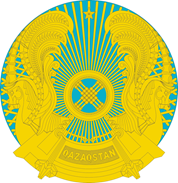 МИНИСТЕРСТВО ОБРАЗОВАНИЯ И НАУКИ РЕСПУБЛИКИ КАЗАХСТАНБҰЙРЫҚПРИКАЗ